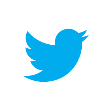 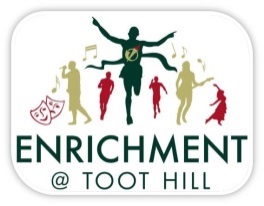 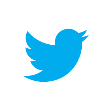 MondayTuesdayWednesdayThursdayFridayBefore SchoolLane Swimming – Bingham Leisure Centre - £3.05Lane Swimming – Bingham Leisure Centre - £3.05Lane Swimming – Bingham Leisure Centre - £3.05Lane Swimming – Bingham Leisure Centre - £3.05Lane Swimming – Bingham Leisure Centre - £3.05KS4 LunchYears 9,10,11(12.45 - 1.20)DanceCOEAfter School(3.30-4.30)Archery Club External Coach3.30pm Junior Pump FitnessSports Centre Gym£2.15AthleticsDMO,WKN, LYN, JSW, AHLBadmintonBANRoundersCHL/WRD/COEFootballForest Academy, AHL (until May half term)  BasketballSLNTennisWKNCricketMJS, SHD2.30pm Junior Pump FitnessSports Centre Gym£2.15